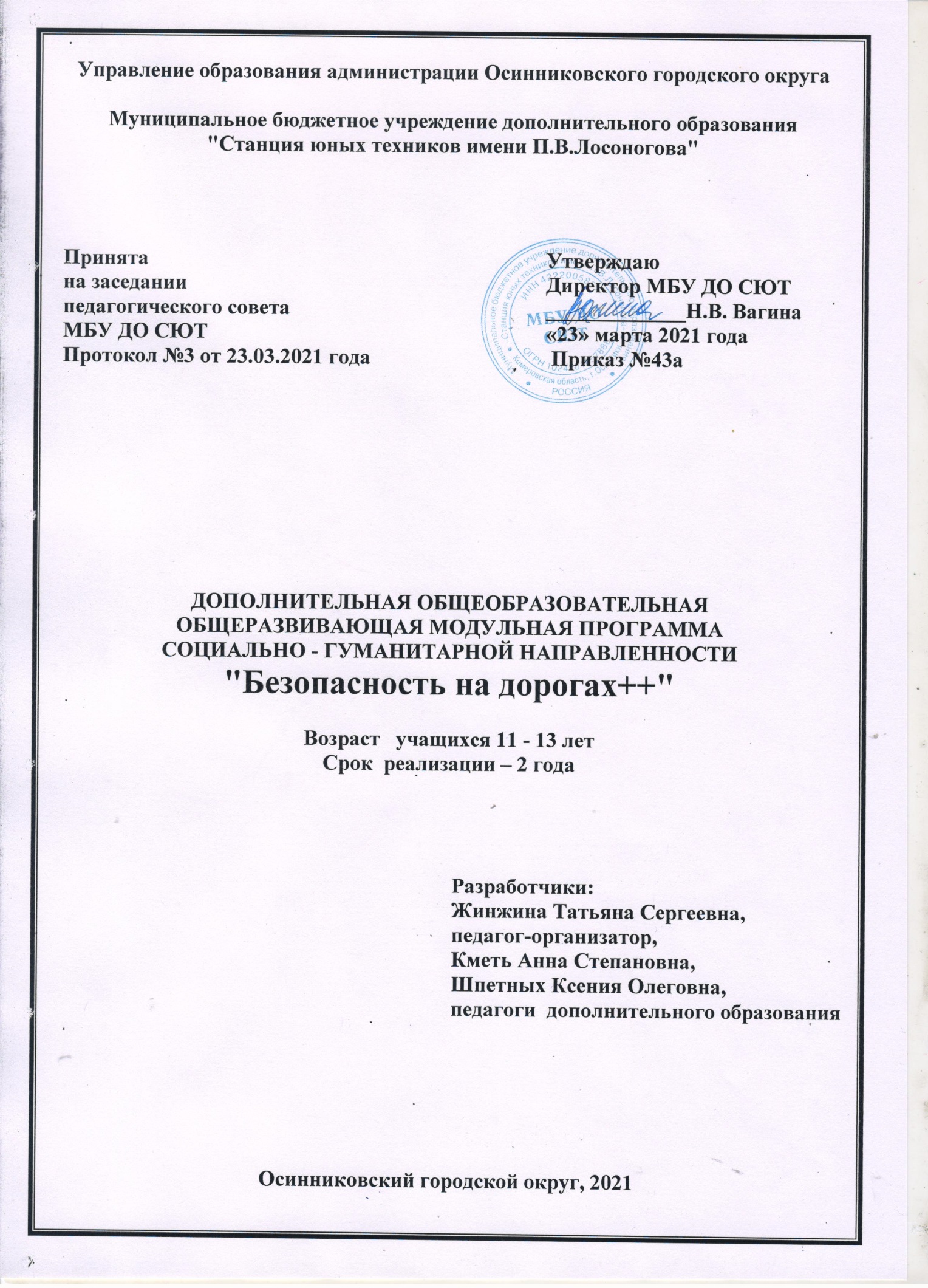 СОДЕРЖАНИЕРАЗДЕЛ 1. КОМПЛЕКС ОСНОВНЫХ ХАРАКТЕРИСТИК ПРОГРАММЫ1.1 ПОЯСНИТЕЛЬНАЯ ЗАПИСКАДополнительная общеобразовательная общеразвивающая модульная программа по профилактике детского дорожно-транспортного травматизма «Безопасность на дорогах++» относится к социально-гуманитарной направленности и разработана согласно требованиям следующих нормативных документов: - Закон РФ «Об образовании в Российской Федерации (№ 273 от 29.12.2012);- Федеральный закон «О безопасности дорожного движения» от 10.12.1995 года №196 – ФЗ (последняя редакция);- Указ Президента Российской Федерации от 07.05.2018 N 204 "О национальных целях и стратегических задачах развития Российской Федерации на период до 2024 года";- Распоряжение Коллегии Администрации Кемеровской области от 26.10.2018     N484-р "О реализации мероприятий по формированию современных управленческих и организационно-экономических механизмов в системе дополнительного образования детей в Кемеровской области";- Распоряжение Коллегии Администрации Кемеровской области от 03.04.2019     N212-р "О внедрении системы персонифицированного финансирования дополнительного образования детей на территории Кемеровской области";- Приказ Департамента образования и науки Кемеровской области от 05.04.2019 №740 «Правила персонифицированного финансирования дополнительного образования детей»;- Постановление Осинниковского городского округа от 24.05.2019 №302-п «Об утверждении Положения о персонифицированном дополнительном образовании в Осинниковском городском округе».- Приказ Министерства образования и науки РФ от 9.11.2018 г. № 196 «Об утверждении порядка организации и осуществления образовательной деятельности по дополнительным общеобразовательным программам»; - Прогноз долгосрочного социально-экономического развития Российской Федерации на период до 2030 года;- Стратегия развития воспитания в Российской Федерации до 2025 года (от 29.05.2015 г. № 996-р);- Постановление Главного государственного санитарного врача РФ от 28 сентября 2020г. № 28, вступившие в силу 01.01.2021 г. «Об утверждении СанПиН 2.4 3648-20 «Санитарно-эпидемиологические требования к организациям воспитания и обучения, отдыха и оздоровления детей и молодежи»;Актуальность программы В настоящее время проблема безопасности и детского дорожно-транспортного травматизма является весьма актуальной. Одним из основных направлений государственной политики в области обеспечения безопасности дорожного движения, а также в области образования является обучение граждан Правилам и требованиям безопасности движения. Данная программа разработана в целях профилактики и предупреждения нарушений требований законодательства РФ, в том числе в целях профилактики детского дорожно-транспортного травматизма.В процессе реализации решаются теоретические и практические вопросы профилактики ДДТТ, учащиеся получают знания и отрабатывают умения, позволяющие им чувствовать себя уверенно на улицах города, а также у них развивается познавательный интерес в области истории автомобиля и Правил Дорожного Движения.Донести эти знания до учащихся, выработать потребность в соблюдении правил дорожного движения для самосохранения - в этом и состоит задача дополнительной общеобразовательной общеразвивающей модульной программы «Безопасность на дорогах ++».Приоритетной целью дополнительного образования является личностное самоопределение и самореализация учащихся, формирование культуры здорового и безопасного образа жизни, укрепление физического и социального здоровья учащихся.Отличительные особенности программыОтличительная особенность данной дополнительной общеобразовательной общеразвивающей программы заключается в том, что она составлена в соответствии с современными нормативными правовыми актами и государственными программными документами по дополнительному образованию, требованиями новых методических рекомендаций по проектированию дополнительных общеобразовательных программ и с учетом задач, сформулированных Федеральными государственными образовательными стандартами нового поколения.Уровни сложности. Программа рассчитана на обучение учащихся 11 – 13 лет на основе разноуровневого подхода. Разноуровневость программы реализует право каждого учащегося на овладение компетенциями, знаниями и умениями в индивидуальном темпе, объёме и сложности. Стартовый уровень «Участники дорожного движения и дорога» предполагает использование и реализацию общедоступных и универсальных форм организации материала, и минимальную сложность предлагаемого для освоения содержания программы.Базовый уровень «Безопасность ребенка на дороге» предполагает использование и реализацию таких форм организации материала, которые допускают освоение специализированных знаний и языка, гарантированно обеспечивают трансляцию общей и целостной картины, в рамках содержательно-тематического направления программы.Каждый учащийся имеет право на стартовый доступ к любому из представленных уровней, которое реализуется через организацию условий и процедур оценки изначальной готовности учащегося к освоению содержания и материала заявленного уровня.Адресат программыДополнительная общеобразовательная общеразвивающая модульная программа разработана для учащихся в возрасте от 11 до 13 лет. Условиями отбора учащихся в объединение является желание заниматься деятельностью, связанной с пропагандой правил дорожного движения.Зачисление в группы производится с обязательным условием - подписание заявления с родителями (законными представителями), подписание согласия на обработку персональных данных. Допуск к занятиям производится только после обязательного проведения и закрепления инструктажа по технике безопасности по соответствующим инструкциям. Формирование учебных групп объединения осуществляется на добровольной основе. Перевод на следующий год обучения осуществляет педагог после успешного освоения программы текущего года обучения. Вновь прибывший ребенок поступает на соответствующий год обучения в зависимости от имеющихся у него знаний, возможно поступление на базовый уровень по результатам анкетирования или тестирования.Объем и срок освоения программыПрограмма «Безопасность на дорогах++» рассчитана на 2 года обучения в объеме 258 часов, 1-й и 2-й год обучения – 129 часов.Допускается вариативность продолжительности обучения учащихся по программе на любом году обучения.Вариативность обучения учащихся зависит от:-психологической готовности к обучению,-физического уровня готовности учащихся к освоению образовательной программы,-интеллектуального уровня готовности учащихся к освоению образовательной программы.Психологическая готовность, уровень готовности учащихся к освоению дополнительной общеобразовательной общеразвивающей программы  определяется по результатам метода наблюдений, тестирования при наборе, в ходе обучения.Форма обучения:  очная Режим занятий, периодичность и продолжительностьПервый, второй год обучения: занятия проводятся 1 раз в неделю по 3 часа.Место проведения - учебный кабинет, автогородок.Сроки обучения: с 1 сентября по 15 июля.1.2. Цель и задачи программыЦелью программы является пропаганда правил дорожного движения и профилактика детского дорожно-транспортного травматизма. Программа основана на интеграции теоретического обучения с процессом практической,  исследовательской, самостоятельной деятельности учащихся и моделированию дорожных ситуаций  для лучшего усвоения и закрепления полученных знаний и навыков.В программе ставятся следующие задачи:1. Предметные (образовательные):- сформировать у учащихся устойчивые навыки соблюдения и выполнения Правил  дорожного движения;- обучить учащихся правилам поведения в транспорте и дорожной этике;- обучить способам оказания самопомощи и первой медицинской помощи;- познакомить с окружающим миром: дорожными знаками на улицах города, элементами дороги, транспортными средствами.2. Метапредметные:- развивать сознательное отношение к соблюдению безопасности на дорогах; способности к анализу конкретных дорожных ситуаций и оценке возможных опасностей;- развивать у учащихся умение ориентироваться в дорожно-транспортных ситуациях;- развивать  дорожную грамотность у учащихся.3. Личностные:- воспитывать чувство ответственности за личную безопасность и  безопасность других участников дорожного движения;- воспитывать уважение ко всем участникам дорожного движения (водителям, пешеходам, работникам ГАИ);- воспитывать дисциплинированность, основанную на специфических требованиях дорожно-транспортной среды и требованиях норм общественной морали и нравственности.ПРОГРАММА 1 ГОДА ОБУЧЕНИЯМОДУЛЯ  «УЧАСТНИКИ ДОРОЖНОГО ДВИЖЕНИЯ И ДОРОГА»ПОЯСНИТЕЛЬНЯ ЗАПИСКАМодуль «Участники дорожного движения и дорога» имеет социально – гуманитарную направленность и призван решать проблему детского – дорожно-транспортного травматизма на улицах города.1 год обучения  предназначен для учащихся 11 – 12 лет.Актуальность модуля «Участники дорожного движения и дорога» заключается в том, что он способствует формированию у учащихся культуры поведения на улице и в транспорте, способствует развитию ориентировки в пространстве и представлений о скорости движения.Цель: знакомство учащихся с категориями участников дорожного движения, особенностями их поведения с точки зрения безопасности.Задачи:Образовательная задача модуля:формирование у учащихся теоретических знаний по дорожной грамоте, практических компетенций безопасного поведения на улицах и дорогах; расширение социального, коммуникативного, информационного кругозора.Учебные задачи модуля:сформировать представления школьников о безопасности дорожного движения при передвижении по улицам и дорогам;сформировать навыки безопасного поведения на улице,сформировать у учащихся самооценку, самоконтроль и самоорганизацию в сфере дорожного движения.Планируемые результатыВ результате освоения модуля «Участники дорожного движения и дорога» учащиеся должны знать:основные положения Правил дорожного движения;значение сигналов светофора и регулировщика, правила перехода проезжей части по этим сигналам;название, назначение и расположение на дорогах дорожных знаков, дорожной разметки;наиболее распространенные виды ДТП с участием детей;правила безопасного поведения при езде на велосипеде и возраст, с которого можно выезжать на улицы и дороги; должны уметь:переходить улицы и дороги по сигналам светофора и пешеходным переходам, а также проезжую часть небольшой дороги (вне зоны видимости пешеходных переходов)называть дорожные знаки, различать их, описывать, сравнивать, находить общее и отличия, группировать по признакам и назначению;наблюдать, видеть, различать скрытую опасность в дорожной среде;применять приемы самосохранения при возможном попадании в ДТП.В результате обучения по программе учащиеся приобретут такие личностные качества как:чувство ответственности за личную безопасность и  безопасность других участников дорожного движения;уважение ко всем участникам дорожного движения (водителям, пешеходам, работникам ГАИ);дисциплинированность, основанную на специфических требованиях дорожно-транспортной среды и требованиях норм общественной морали и нравственности.В результате обучения по программе у учащихся будут сформированы такие метапредметные компетенции как:сознательное отношение к соблюдению безопасности на дорогах; способности к анализу конкретных дорожных ситуаций и оценке возможных опасностей;умение ориентироваться в дорожно-транспортных ситуациях.Срок реализации  1 года обучения  - 1 год, 129 часов.Режим занятий – 1 раз в неделю по 3 часа.Срок обучения – с 1 сентября по 15 июля.Всего учебных недель (продолжительность учебного года) – 45 недель. УЧЕБНЫЙ ПЛАНдополнительной общеобразовательной общеразвивающей модульной программы«Безопасность на дорогах ++»Срок реализации программы: 2 годаУЧЕБНО-ТЕМАТИЧЕСКИЙ ПЛАНдополнительной общеобразовательной общеразвивающей модульной программы«Безопасность на дорогах ++»МОДУЛЯ «УЧАСТНИКИ ДОРОЖНОГО ДВИЖЕНИЯ И ДОРОГА»1 год обученияСОДЕРЖАНИЕ ПРОГРАММЫМОДУЛЯ «УЧАСТНИКИ ДОРОЖНОГО ДВИЖЕНИЯ И ДОРОГА»Вводное занятиеПредмет «ПДД» (3ч)Теория: Знакомство с правилами дорожного движения РФ. История развития.Блок 1. Дети и дорожное движение (21ч)1.1. Основные положения Правил дорожного движения для участников дорожного движенияТеория: Соблюдение правил дорожного движения пешеходами, велосипедистами и водителями. Привлечение к дисциплинарной и административной ответственности за нарушение правил дорожного движения.Практика: Изготовление памяток для всех участников дорожного движения.1.2 Тротуар и проезжая часть два разных мираТеория: Знакомство с улицей. Правила перехода улиц и дорог. Понятие  дорога. Составные элементы  проезжей части.  Элементы дороги: проезжая часть, тротуар. Пешеходные ограждения. Как правильно ходить по тротуару?Практика: Работа с карточками, творческая работа.1.3 Дети как участники дорожного движенияТеория:  Причины дорожно-транспортных происшествий с детьми: невыполнение пешеходами правил движения, несоблюдение пассажирами правил поведения в транспорте, недисциплинированность на улице и в транспорте и др.  Обсуждение поведения детей, нарушающих правила дорожного движения. Практика: Просмотр видеороликов и разбор ситуаций.1.4 Недисциплинированность детей на улице. ПоследствияТеория: Дисциплина пешеходов, пассажиров – необходимое условие безопасности движения. Обязанность соблюдения Правил дорожного движения пешеходами и пассажирами; ответственность за нарушение этих правил.Практика: Разбор ситуаций на магнитной доске.1.5 Обязанности пешеходовТеория: Пешеход как участник дорожного движения, основные правила поведения на дороге.Практика: Занятие на автогородке.1.6 Факторы, отвлекающие внимание школьников от наблюдения за дорожной ситуациейТеория: Разбор основных ситуаций, которые отвлекают внимания пешеходов.Практика: Решение дорожных задач.1.7 Умение правильно выбрать безопасную дорогу в школу, магазин, библиотеку и стадионТеория: Улица с односторонним и двусторонним движением. Приближение транспорта к пешеходу на улице с односторонним и двусторонним движением.Практика: Составление безопасного маршрута от дома до школы.Блок 2. Регулирование улиц и дорог (27ч)2.1 История светофора. Светофор «несущий» свет. Виды светофоровТеория: Виды светофоров; транспортные и пешеходные; подчинение сигналам светофора обязанность каждого участника дорожного движения.Практика: Изготовления макета светофора.2.2. Подчинение сигналам светофора всех участников дорожного движенияТеория: Значение круглых сигналов светофора: зеленого и зеленого мигающего; желтого и желтого мигающего; красного; силуэта пешехода при зеленом и красном сигналах. Сигналы светофора. Порядок работы трех секционного светофора. Переход дороги на перекрестке со светофором. Пешеходный светофор и его сигналы. Практика: Занятие на автогородке.2.3 Сигналы регулировщикаТеория: Для чего регулировщик нужен на дороге. Поверхностное знакомство с сигналами регулировщика. Атрибуты, необходимые регулировщику на дороге.Практика: Занятие на автогородке.2.4 Истрия возникновения дорожных знаковТеория: Знакомство с первыми дорожными указателями, интересные факты о них. Появление первых дорожных знаков в России.Практика: Работа с карточками и творческая работа.2.5.Дорожные знаки и их группыТеория: Предупреждающие. Знаки приоритета. Предписывающие знаки. Знаки особых предписаний. Информационные знаки. Знаки сервиса. Знаки дополнительной информации. Расположение дорожных знаков и средств регулирования в населенном пункте. Опознавательные знаки.Практика: Разбор дорожных знаков по группам.2.6 Дорожная разметкаТеория: Назначение дорожной разметки и ее роль в регулировании движения транспортных средств и пешеходов. Практика: Творческая работа. Работа в автогородке.2.7 Виды дорожной разметкиТеория: Горизонтальная и вертикальная разметки.Практика: Работа с карточками игра «Парочки».2.8 Дорожный знак на новогоднюю елкуПрактика: Изготовление тематической новогодней игрушки своими руками.2.9 Промежуточная аттестация по итогам 1 полугодия.Практика: Проверка знаний полученных на уроках по правилам дорожной безопасности в течение полугода.Блок 3. Типичные опасные ситуации на дорогах с пешеходами (12ч)3.1 Изучение типичных опасных дорожных ситуацийТеория: Изучение типичных, опасных дорожных ситуаций (дорожных «Ловушек»), в которые попадают дети – пешеходы, являются необходимым условием выработки правильного поведения на улицах и дорогах.Практика: Просмотр видеороликов и разбор дорожных задач.3.2. Основные группы дорожных ситуаций повышенной опасности «ловушек»Теория: Основные группы дорожных ситуаций повышенной опасности «ловушек»: закрытый обзор, неожиданный выход на проезжую часть.Практика: Просмотр видеороликов и разбор дорожных задач.3.3 Ситуации обманчивой безопасностиТеория: Выход на проезжую часть из-за стоящего транспорта; выход из-за препятствий – кустарников, деревьев, афишных тумб, торговых киосков; остановка посередине проезжей части; отвлечение внимания. Раскрыть понятия «закрытый обзор», «зона видимости».Практика: Разбор дорожных ситуаций на магнитной доске.3.4 Как избежать опасных ситуаций на дороге?Теория: Выявление опасных мест на территории, прилегающей к школе. Умение предвидеть опасность и избегать её. Основной принцип безопасности пешехода – видеть транспорт, движущийся по проезжей части, и быть хорошо видимым для водителя. Погодные и атмосферные условия, ухудшающие видимость на дороге: снег, туман, дождь, метель, сумерки. Яркая одежда и светоотражающие элементы одежды и значки – хороший способ помочь водителю вовремя увидеть пешехода.Практика: Разбор дорожных ситуаций на магнитной доске.Блок 4. Дорожно – транспортные происшествия (12ч)4.1 Дорожно – транспортные происшествия (ДТП)Теория: Виды дорожно – транспортных происшествий (ДТП). Разбор конкретных ДТП с участие детей в городе, поселке и обсуждения поведения школьников, нарушивших ПДД.Практика: Разбор дорожных ситуаций на магнитной доске4.2 Причины попадания детей в ДТП.Теория: Причины и последствия ДТП, ДТП связанные с велосипедистами, катанием на роликах и др. Зависимость ДТП от поведения человека на дороге, конструкции автомобиля, состояния дороги. Понятие дорожной «ловушки». Из истории ДТП.Практика: Изготовление памятки.4.3 Наиболее распространенные виды ДТП с участием детей.Теория: Переход в неустановленном месте перед близко идущим транспортом, неожиданный выход из-за предметов, закрывающий обзор ребенку и водителю ТС, переход на запрещающий сигнал светофора. Практика: Разбор основных  ошибок детей пешеходов в дорожных ситуациях.4.4 Поведение учащихся при дорожно-транспортном происшествии.Теория: Поведение участников и очевидцев дорожно-транспортного происшествия. Вызов «скорой помощи». Практика: Отработать навыки оказания первой доврачебной помощи.Блок 5. Автомобили, дорога и пешеходы (21ч)5.1 История возникновения автомобиля Теория: «Колесо истории». Как появились автомобили. История создания автотранспорта в России.Практика: Собрать макет ретро автомобиля.5.2 Виды и классификация транспортных средств Теория: Виды транспорта: наземный, воздушный, водный. Рассматривание картин о видах транспорта.Практика: Дидактическая игра «Транспорт»5.3Дорога зона повышенной опасности.Теория: Более опасные места на дороге. Опасности по дороге в школу. Движение к маршрутному транспорту, на посадку, посадка в транспорт, поездка и высадка из транспорта, движение после высадки. Из истории дорог.Практика: Составление безопасного маршрута5.4 Чрезвычайные ситуации на транспортеТеория: Понятие чрезвычайной ситуации (ЧС). Отличие ЧС от аварии, дорожно- транспортного происшествия (ДТП). Поведение при столкновении автомобилей, при пожаре в автомобиле. Средства пожаротушения в автомобиле. Падение автомобиля в воду, попадание молнии в автомобиль. -Виды наземного общественного транспорта. Метро и опасности при пользовании им (на эскалаторе, на платформе в вагоне метро).-Железнодорожный транспорт и опасности при пользовании им. Поведение при пожаре в поезде. -Водный транспорт. Средства спасения. Действия при пожаре, эвакуация. Нахождение в море. -Воздушный транспорт. Предварительные меры безопасности. Поведение во время аварии, при пожаре в самолете. Из истории развития видов транспорта.Практика: Отработка действий при пожаре и эвакуации.5.5 Особенности движения водителей и пешеходов на загородных дорогах в темное и светлое время суток.Теория: Загородная дорога. Обочина, пешеходная дорожка – места для движения пешеходов. Правила безопасного движения пешеходов в темное и светлое время суток. Фликер «Мой друг!»Практика: Изготовление светоотражающего элемента.5.6 Отличительные признаки участников дорожного движения Теория: Кто является участником дорожного движения согласно ПДД. Водители, пассажиры, пешеходы.Практика: Работа с карточками.Блок 6. Велосипед и средства индивидуальной мобильности (12ч)6.1 Велосипед, как транспортное средство положительные и отрицательные качества.Теория: Виды велосипедов. Кто изобрел велосипед. Когда появился первый велосипед. Как он выглядел. Зарисовка моделей первых велосипедов в тетради. Виды, назначение, особенности конструкции велосипедов: детские, подростковые, женские, мужские, гоночные, туристические, скоростные, МТВ (горные), спортивные, гибриды.Практика: Работа с карточками на соотношение.6.2 Правила передвижения на  велосипеде. Технические требования, предъявляемые к велосипедуТеория: Устройство велосипеда. Техническое обслуживание, возрастные ограничения на право управления велосипедом. Практика: Изготовление памятки для велосипедиста6.3 Что относится к средствам индивидуальной мобильности (СИМ)?Теория: Средства индивидуальной мобильности в ПДД (самокаты, ролики, гироскутеры, моноколеса).  Практика: Составление кроссворда.6.4 Правила передвижения на СИМТеория: Правила использования СИМ. Места движения СИМ. Средства индивидуальной защиты.Практика: Составление филфорда.Блок 7 (6ч)Профилактические мероприятия, акции по БДД. Промежуточная аттестация по результатам освоения Модуля 1 года обученияПрактика: Викторина «Знай, помни, соблюдай!», круглый стол «Мой друг – велосипед!», Акция «Засветись». Блок 8. Дорожная безопасность. (18ч)8.1 Мастер-класс по изготовлению фликеров «Фликеры – наши друзья». Теория: Разъяснение значимости светоотражающих элементов для сохранения жизни и здоровья участников дорожного движения.Практика: Изготовление поделки своими руками. 8.2 Викторина «В мире ПДД».  Теория: Повторение знаний о правилах безопасного поведения на дорогах и улицах города.Практика: Проверка знаний фактического материала в игровой форме.8.3 Интерактивная игра «Знай, помни, соблюдай!»Теория: Повторение и закрепление знаний о правилах безопасного поведения на дороге.Практика: В игровой форме  проверяют и закрепляют свои знания по ПДД.8.4 Изучение правил дорожного движения транспортных средств. Работа с магнитной доской.Теория: Правила проезда автомобиля на перекрестке.Практика: Моделирование дорожных ситуаций на магнитной доске и их анализ.8.5 Викторина по ПДД «Дорожные знаки».Теория: Напомнить учащимся о группах дорожных знаков.Практика: Закрепление учащихся о дорожных знаках. Знать обозначение дорожных знаков. Умение разбирать их на группы. 8.6 Мастер-класс «Изготовление макета «Улицы, дороги нашего города»Теория: Напомнить безопасный маршрут из дома в школу и из школы домой.Практика: Изготовление улично-дорожной сети в уменьшенном виде (проезжая часть, автомобили, здания и сооружения, средства регулирования, пешеходы). Макет можно использовать для моделирований дорожных ситуаций.ОЦЕНОЧНЫЕ МАТЕРИАЛЫПромежуточная аттестация по итогам 1-го полугодия1 год обучения1. Что такое тротуар?А) Элемент дороги, предназначенный для движения пешеходов и примыкающий к проезжей части или отделенная от нее газоном. Б) Специальная часть дороги, предназначенная для движения автомобилей.В) Обочина, трамвайная линия2.Какой знак должен подать велосипедист, поворачивая налево?А) Вытянутая вверх левая рука.     Б)Вытянутая в сторону левая рука.В) Поднятая вверх правая рука.3.Какие бывают виды дорожной разметки?А) Круговая и вертикальная.Б) Сложная и круговая.В) Вертикальная и горизонтальная.4. К какой группе дорожных знаков относится этот знак?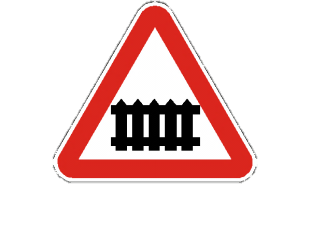 А) Предупреждающая группа.Б) Запрещающая группаВ) Группа знаков приоритета.  Г) Предписывающая группа.5.Где разрешается переходить проезжую часть, если в зоне видимости нет перехода?А)В любом месте дороги на твое усмотрение.Б) Быстрее перебежать на любом участке дороги.В) На хорошо просматриваемом участке дороги, если нет ограждений, под прямым углом к проезжей части.6.Как надо переходить регулируемый перекресток?А)Переходить наиболее удобным способом.Б) Самостоятельно принимать решение о способе перехода перекрестка.В)  Руководствоваться сигналами светофора или регулировщика.7. Что означает данный дорожный знак?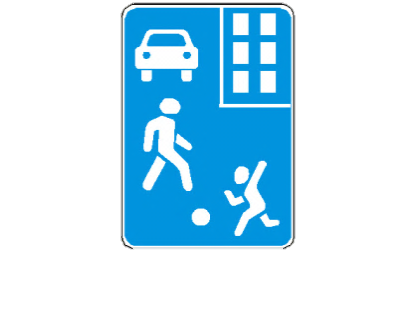 А) Пешеходная зона.Б) Жилая зона.В) Дети.
Г) Игровая зона.8. К какой группе дорожных знаков относится этот знак?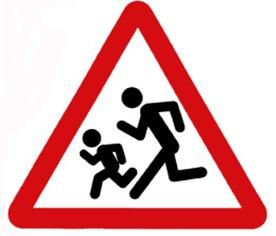 А) Предупреждающая группа.Б) Запрещающая группаВ) Группа знаков приоритета.  Г) Предписывающая группа.Ключ: ОЦЕНОЧНЫЕ МАТЕРИАЛЫИтоговая аттестация по результатам освоения Модуля 1 год обучения1.Где находится родина первого в мире светофора?А) в Голландии.Б) в России.В) в Англии.Г) в Италии.2.Как правильно переходить улицу с односторонним движением?А) Посмотреть в сторону, откуда движутся машины, если их нет, быстро, но не бегом в один прием, под прямым углом к проезжей части перейти дорогу.Б) Посмотреть налево и, если нет машин, перейти дорогу до середины, потом посмотреть направо и, если нет машин, перейти оставшуюся часть дороги.В) Быстро перебежать дорогу там, где тебе удобно. 3. Если светофор не исправен, кто регулирует движение на проезжей части?А) Инспектор ГИБДД.Б) Регулировщик.В)  Полицейский.Г) Дорожный рабочий.4.Кого, согласно Правилам дорожного движения, называют пешеходом?А) Лицо, находящееся вне транспортного средства на дороге и непроизводящее на ней работу.Б) Лицо, управляющее каким-либо транспортным средством.В) Лицо, находящееся на транспортном средстве и не управляющее им.5. Что относится к средствам индивидуальной мобильности (СИМ)?А) Автомобиль, мотоцикл.Б) Моноколесо, самокат, ролики.В) Автобус, трамвай, троллейбус.6. На картинке изображена некоторая ситуация. Как поступить пешеходу?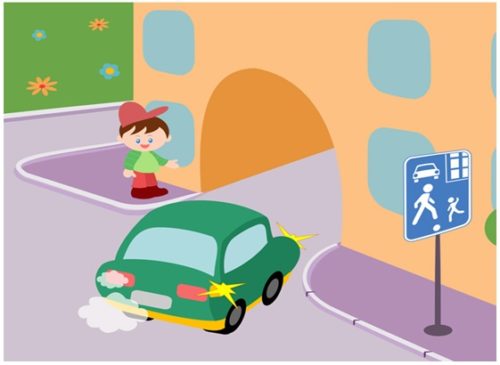 А) Уступить место автотранспортному средству.Б) Перейти дорогу перед автомобилем.В) Автомобиль обязан пропустить пешехода.7.К кому приравнивается велосипедист ведущий велосипед?А) К водителю.Б) К пешеходу.8.В какую погоду тормозной путь длиннее?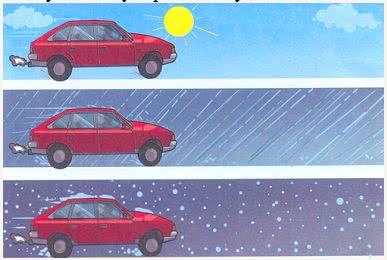 А)В дождь.Б) В гололед.В)В сухую.Ключ:ПРОГРАММА 2 ГОДА ОБУЧЕНИЯМОДУЛЯ «БЕЗОПАСНОСТЬ РЕБЕНКА НА ДОРОГЕ»ПОЯСНИТЕЛЬНАЯ ЗАПИСКАМодуль «Безопасность ребенка на дороге» имеет социально – гуманитарную и техническую направленность. Способствует формированию у учащихся знаний основ правил дорожного движения РФ и представлений о неукоснительном их выполнении.2 год обучения предназначен для учащихся 12-13 лет.Актуальность модуля «Безопасность ребенка на дороге» заключается в последовательном, системном изучении правил дорожного движения учащимися с учетом их возрастных особенностей.Цель: Формирование у учащихся навыков безопасного, осознанного поведения на дорогах.Задачи:Образовательная задача модуля:формировать и развивать у учащихся навыки безопасного поведения на дорогах и улицах города.Учебные задачи модуля:расширить и углубить знания по ПДД; создать условия для системного подхода к контролю обучения учащихся безопасному поведению на дорогах и улицах;сформировать познавательно-поведенческие реакции, направленные на сохранение и укрепление здоровья;воспитать чувство ответственности за безопасность – личную и других участников дорожного движения.Планируемые результатыВ результате освоения модуля «Безопасность ребенка на дороге» учащиеся:должны знать:опасные и безопасные для пешеходов участки дорог в районе или городе в целом;название, назначение и расположение на дорогах дорожных знаков, дорожной разметки;основные причины дорожных происшествий   с участием детей;требования безопасности и правила движения для велосипедистов, условия необходимые для управления велосипедом;правила этичного,  вежливого и безопасного поведения на дороге и в транспорте.должны уметь: переходить улицы и дороги по сигналам светофора и пешеходным переходам, а также проезжую часть небольшой дороги  (вне зоны видимости пешеходных переходов);наблюдать, видеть, различать скрытую опасность в дорожной среде, применять приемы самосохранения при возможном попадании в ДТП;определять безопасные места для игр и езды на велосипеде.В результате обучения по программе учащиеся приобретут такие личностные качества как:чувство ответственности за личную безопасность и безопасность других участников дорожного движения;уважение ко всем участникам дорожного движения (водителям, пешеходам, работникам ГАИ);дисциплинированность, основанную на специфических требованиях дорожно-транспортной среды и требованиях норм общественной морали и нравственности.В результате обучения по программе у учащихся будут сформированы такие метапредметные компетенции как:сознательное отношение к соблюдению безопасности на дорогах; способности к анализу конкретных дорожных ситуаций и оценке возможных опасностей;умение ориентироваться в дорожно-транспортных ситуациях.Срок реализации  2 года обучения  - 1 год, 129 часов.Режим занятий – 1 раз в неделю по 3 часа.Срок обучения – с 1 сентября по 15 июля.Всего учебных недель (продолжительность учебного года) – 45 недель.УЧЕБНЫЙ ПЛАНдополнительной общеобразовательной общеразвивающей модульной программы «Безопасность на дорогах ++»Срок реализации программы: 2 годаУЧЕБНО-ТЕМАТИЧЕСКИЙ ПЛАНдополнительной общеобразовательной общеразвивающей модульной программы«Безопасность на дорогах ++»МОДУЛЯ «БЕЗОПАСНОСТЬ РЕБЕНКА НА ДОРОГЕ»2 год обученияСОДЕРЖАНИЕ ПРОГРАММЫМОДУЛЯ «БЕЗОПАСНОСТЬ РЕБЕНКА НА ДОРОГЕ»Вводное занятие. Навыки безопасного поведения в дорожном движении (3ч)Теория: Вспомнить основные навыки безопасного поведения на дороге.  Инструктаж по Т/Б.Блок 1.Ребенок – пешеход и безопасность дорожного движения (15ч)1.1 Город, в котором мы живемТеория: Правила  поведения учащихся на улице.Практика: Занятие в автогородке.1.2 Улицы с наиболее интенсивным движением транспортных средств и пешеходов.Теория: Разбор конкретных маршрутов учащихся из дома в школу, составленных предварительно с родителями. Опасные участки маршрутов. Наиболее опасный путь - самый лучший путь.Практика: Составление безопасного маршрута.1.3 Качества, которыми должен обладать пешеход.Теория: Качества, которыми должен обладать юный пешеход: ответственность за свое поведение на улице, умение предвидеть дорожную опасность, быстро и правильно оценивать дорожную обстановку.Практика: Изготовление листовок.1.4 Знаки, ориентирующие пешехода.Теория: Значение знаков для пешеходов: «Пешеходный переход», «Подземный переход», «Надземный пешеходный переход». Разметка дорог на переходах.Практика: Дидактическая игра «Пешеход».1.5 Правила перехода улиц, дорог. Теория: Соблюдение правил дорожного движения. Обучение учащихся правильному и безопасному переходу через дорогу в установленных и не установленных местах.Практика: Практические занятия в автогородке.Блок 2.  Детский дорожно-транспортный травматизм (18ч)2.1 Что такое ДТП? Анализ дорожных ситуаций.Теория: Понятие ДТП. Почему происходят дорожно-транспортные происшествия? Примеры ДТП с участие детей. Практика: Разбор дорожных ситуаций на магнитной доске.2.2 История первых дорожно - транспортных происшествий.Теория: Рассказать учащимся о первом ДТП и его последствиях.Практика: Просмотр видеоролика, разбор дорожной ситуации.2.3 Последствие ДТПТеория: Почему они происходят и их последствия. Статистика ДТП по городу.Практика: Просмотр видеоролика, разбор дорожной ситуации.2.4 Влияние погодных условий на безопасность дорожного движения.Теория: Короткий световой день. Возможно яркое слепящее солнце. Колебания температуры. Заморозки. Оттепели. Дождь, снегопад, туман. Какие дополнительные сложности необходимо учитывать в дождливую погоду.     Практика: Практическое занятие изготовление фликера.2.5 Важнейшая причина несчастных случаев с детьми на дорогах. Теория: Анализ причин дорожно-транспортных происшествий с участием детей, происшествия по вине детей и подростков. Знание и соблюдение Правил дорожного движения – гарантия безопасности всех участников движения. Недисциплинированность детей и водителей.Практика: Изготовление листовок для родителей.2.6 Состояние аварийности в зоне расположения школы.Теория: Рассказ учителя об улицах, примыкающих к школе: о транспортных потоках на этих улицах: о наиболее опасных местах: о ближайших остановках общественного транспорта.Практика: Экскурсия в районе расположения школы.Блок 3. Оказание первой помощи (15 ч)3.1 Порядок действий при оказании первой помощи.Теория: Понятие первой помощи. Виды. Правовые аспекты оказание первой помощи.Практика: Просмотр видеороликов, Отработка на практике алгоритма действий при оказании первой помощи.3.2 Сердечно легочная реанимация.Теория: Основные принципы реанимации.Практика: Правила проведения закрытого (не прямого массажа сердца), и искусственной вентиляции легких.3.3 Оказание первой помощи при кровотечениях. Теория: Виды кровотечений. Способы временной остановки кровотечения. Точки пальцевого прижатия артерии. Практика: Правила наложения кровоостанавливающего жгута и закрутки из подручных средств.3.4 Оказание первой помощи при вывихах и переломах.Теория: Виды переломов и вывихов.Практика: Правила наложения фиксирующей повязки, шины или подручного средства. Эвакуация пострадавших. Транспортировка пострадавших.3.5 Промежуточная аттестация по итогам 1 полугодияПрактика: Тестирование за  первое полугодие.Блок 4. Законы дорожного движения: история и современность (21ч)4.1 История развития транспорта.Теория: История создания автомобиля. Изменение этого вида транспорта, новые модификации. Использование автомобиля в настоящее время.Практика: Изготовление макета автомобиля.4.2 Транспорт сегодня.Теория: Виды транспортных средств и их назначение. Элементы безопасности: ремень и подушка безопасности, подголовники и детские удерживающие устройства.Практика: Работа с карточками.4.3 Остановочный и тормозной путь.Теория: Ряд действий выполняемых водителем при возникновении опасности. От чего зависит остановочный и тормозной путь? Практика: Работа с магнитной доской. Просмотр видеороликов.4.4 Ответственность за нарушения правил дорожного движения.Теория: Беседа о том, какую ответственность несут все участники дорожного движения за нарушение Правил ДД.Практика: Просмотр видеоролика.4.5 Общественный транспортТеория: Правила поведения в общественном транспорте. Аварийная ситуация для пешеходов, находящихся на остановках общественного транспорта. Выход на проезжую часть при ожидании общественного транспорта в зоне остановки (особенно в дождливую, снежную погоду, при гололеде.Практика: Интерактивная игра «Пассажир»4.6 Правила поведения в общественном транспортеТеория: Обязанности пассажира. Запреты для пассажира. Правила посадки и высадки.Практика: Изготовление памятки для пассажиров 4.7 Осуществление контроля за соблюдением ПДД.Теория: Организация осуществляющая контроль за соблюдением ПДД. Права и обязанности инспектора ГИБДД.Практика: Дорожный патруль- выход учащихся совместно с сотрудниками ГИБДД на дорогу.Блок 5.Правила езды на велосипеде (21ч)5.1 Из истории создания велосипедаТеория: История создания велосипеда. Подбор велосипеда по росту, порядок движения по проезжей части, правила маневрирования, перевозки груза, проезды не регулированных улиц, экипировка велосипедиста.Практика: Работа в автогородке.5.2 Использование велосипеда в ВОВТеория: Как велосипед помогал людям в Великой Отечественной Войне.Практика: Просмотр видеофрагментов.5.3 Техническое состояние велосипедаТеория: Строение велосипеда, требования к техническому состоянию велосипеда. Практика: Как устранить неисправности велосипеда.5.4 Распространенные нарушения ПДД, водителями велосипедаТеория: Знание правил дорожного движения для велосипедистов. Возрастной ценз для водителей велосипедов. Движение групп велосипедистов.Практика: Просмотр видеофрагментов. Работа в автогородке.5.5  Где разрешена езда на велосипеде?Теория: Знание правил дорожного движения для велосипедистов.Практика: Отработка навыков вождения на велосипеде.5.6 Сигналы велосипедистаТеория: Сигналы подаваемые велосипедистом. Сигналы передвижения в группе.Практика: Изготовление памяток для водителей велосипеда.5.7 Основные виды нарушений Правил дорожного движения, допускаемые велосипедистамиТеория: Наиболее распространенные виды нарушений Правил дорожного движения велосипедистами. Привлечение к дисциплинарной и административной ответственности за нарушение ПДД. Практика: Просмотр видеороликов, разбор дорожных ситуаций.Блок 6. Культура дорожного движения (12ч)6.1 ПДД – составная часть правил культурного поведения на улицах и дорогахТеория: Взаимная вежливость участников дорожного движения. Ответственность за нарушения правил дорожного движения, за причиненный ущерб гражданам, предприятиям, организациям.Практика: Изготовление памяток для всех участников дорожного движения.6.2 Агрессия на дорогах. Теория: Долг каждого вежливого человека выполнять правила дорожного движения, выполняя правила, каждый участник дорожного движения вправе рассчитывать, что их будут выполнять и другие.Практика: Просмотр видеороликов, разбор дорожных ситуаций.6.3 Вандализм на дорогах и в транспорте.Теория: Порча государственного имущества и ответственность.Практика: Просмотр видеороликов, разбор дорожных ситуаций.6.4 Взаимная вежливость участников дорожного движения.Теория: Необходимые условие повышения безопасности дорожного движения — культурное поведение на улицах. Практика: Просмотр видеороликов, разбор дорожных ситуаций.Блок 7. Профилактические мероприятия, акции по БДД (6ч)Итоговая аттестация по результатам освоения программыПрактика: Круглый стол «Законы улиц и дорог», акция «Память жертв ДТП», конкурс памяток и листовок «Я шагаю по улице».Блок 8. Дорожная безопасность (18ч)8.1 Мероприятие в автогородке «Внимание, дети».Теория: Моделирование опасных ситуаций на пешеходном переходе. Анализ.Практика: Разработка памяток для пешеходов.8.2 Викторина «Каждому знаку свое место».Теория: Повторение групп дорожных знаков.Практика: Викторина «Каждому знаку свое место».8.3 Экскурсия «Моя улица». Теория: Предупреждение дорожно-транспортного травматизма. Сформировать умение правильно выбрать  безопасный маршрут из дома в школу – из школы домой.Практика: Составление безопасного маршрута.8.4 Дидактическая игра «Дорожные знаки».Теория: Закрепление знаний учащихся о дорожных знаках.Практика: Дидактическая игра «Дорожные знаки».8.5 Спортивное соревнование по ПДД «Пешеход - молодец». Теория: Повторение правил для пешехода.Практика: Спортивные соревнования.8.6 Игра «Дорога, транспорт, пешеход, пассажир».Теория: Закрепление знаний об участниках дорожного движения.Практика: Квест- игра «Дорога, транспорт, пешеход, пассажир».ОЦЕНОЧНЫЕ МАТЕРИАЛЫПромежуточная аттестация по итогам 1 полугодия2 год обучения1.Кто такие участники дорожного движения?А) Водители транспортных средств.Б) Пешеходы.В) Пассажиры.Г) Все перечисленные категории.2.Какого элемента дороги не существует?А) Парапет.Б) Бордюр.В) Тротуар.Г) Обочина.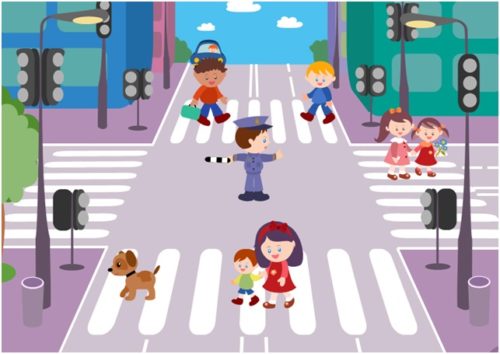 3.На картинке изображена некоторая ситуация. Как пешеходам следует переходить проезжую часть?А) В любом месте, еде есть пешеходный переход.Б) Перед и за регулировщиком.В) Переходить проезжую часть запрещено.4.Водители-лихачи очень любят его совершать
А) Происшествие.
Б) Столкновение.
В) Обгон.5. Какую ответственность несет виновник ДТП, если при этом погиб человек?А) Никакой.Б) Административную ответственность.В) Уголовную ответственность. Г) Материальную ответственность.6.При ранении кровь течёт непрерывной струёй. Это кровотечение?А) Паренхиматозное.Б) Венозное.В) Капиллярное.Г) Артериальное.7.При ожоге необходимо?А)  Убрать с поверхности тела горячий предмет, срезать ножницами одежду, на поврежденную поверхность на 5—10 минут наложить холод, здоровую кожу вокруг ожога продезинфицировать, на обожженную поверхность наложить стерильную повязку и направить пострадавшего в медицинское учреждение.Б) Убрать с поверхности тела горячий предмет, срезать ножницами одежду, поврежденную поверхность смазать йодом, а затем маслом, наложить стерильную повязку и направить пострадавшего в медицинское учреждение.В) Убрать с поверхности тела горячий предмет, не срезая ножницами одежды, залить обожженную поверхность маслом, наложить стерильную повязку и направить пострадавшего в медицинское учреждение.8.Каких пешеходных переходов, согласно ПДД, не бывает?А) Наземных.Б) Регулируемых.В) Многоуровневых.Г) Нерегулируемых.Ключ:ОЦЕНОЧНЫЕ МАТЕРИАЛЫИтоговая аттестация по результатам освоения программы1. Где следует переходить дорогу, если обозначенного пешеходного перехода нет?А) На перекрестка по линии тротуара или обочин.Б) В любом месте, если по близости нет перекрестка и дорога просматривается в обе стороны.В) Во всех перечисленных случаях.2. Что делать, если во время перехода дороги уронил какой - то предмет?А) Быстро поднять предмет и продолжить движение.Б) Сначала посмотреть в обе стороны, поднять предмет, только убедившись, что опасности нет.3. Как безопасно переходить дорогу, выйдя из автобуса?А) Сзади автобуса.Б) Спереди автобуса.В) Дождаться, когда автобус отойдет от остановки на достаточное расстояние, и перейти дорогу.4. При приближении транспортных средств, с включенным проблесковым маячком и сиреной пешеход  обязан?А) Воздержаться от перехода.Б) Перейти дорогу.5. В каком случае водитель должен уступить дорогу пешеходу?А) При выезде на дорогу из дворов.Б) При съезде с дороге во двор.В) При выезде на дорогу с автозаправочных станциях.Г) Во всех перечисленных случаях.6.Какой стороны должен придерживаться пешеход при движении по тротуару?А) Безразлично.Б) Правой.В) Левой.7. Как выглядят запрещающие знаки?А) В виде синего круга.Б) В виде красного круга.В) В виде красного треугольника.Г) В виде синего прямоугольника.8.По какой полосе разрешено движение велосипедистам достигшим 14-ти лет?А) По любой полосе в один ряд.Б) По крайней правой полосе в один ряд.В) Не дальше второго ряда.Г) Во всех перечисленных случаях.Ключ:РАЗДЕЛ 2. КОМПЛЕКС ОРГАНИЗАЦИОННО-ПЕДАГОГИЧЕСКИХ УСЛОВИЙ2.1. Календарный учебный графикРежим организации занятий по данной дополнительной общеразвивающей модульной программе определяется календарным учебном графиком и соответствует нормам, утвержденным Постановлением Главного государственного санитарного врача РФ от 28 сентября 2020 г. №28, вступившим   в силу 01.01.2021 г. «Об утверждении СанПиН 2.4 3648-20 «Санитарно-эпидемиологические требования к организациям воспитания и обучения, отдыха и оздоровления детей и молодежи».КАЛЕНДАРНЫЙ УЧЕБНЫЙ ГРАФИКдополнительной общеобразовательной общеразвивающей модульной программы «Безопасность на дорогах++» 2021-2022 учебный годУсловные обозначения: - промежуточная аттестация за 1 полугод - каникулярный периодзанятия в летнем оздоровительном лагере- ведение занятий по расписанию- праздничные дни-  -  итоговая аттестация по результатам освоения программы2.2. Условия реализации программы1. Материально-техническое обеспечение программыМесто проведения занятий: учебный кабинет, автогородок.В процессе занятий используется необходимый наглядный и раздаточный материал. Особое внимание при работе уделяется соблюдению техники безопасности.  Перечень наглядных пособий, инструментов и материалов2. Информационное обеспечение программы: Для реализации программы используются следующие методические материалы:- учебно - тематический план; - учебные пособия по технологии изготовления изделий; - методические рекомендации по выполнению творческих работ;- плакаты с ПДД;- методическая литература для педагога и учащихся.3. Кадровое обеспечениеСогласно Профессиональному стандарту «Педагог дополнительного образования детей и взрослых» по данной программе может работать педагог дополнительного образования с уровнем образования и квалификации, соответствующим обозначениям таблицы пункта 2 Профессионального стандарта (Описание трудовых функций, входящих в профессиональный стандарт), а именно: коды А и В с уровнями квалификации.2.3. Формы аттестации / контроляФормы подведения итогов реализации дополнительной общеобразовательной общеразвивающей модульной программы предусматривают проведение открытых занятий, выставок, конкурсов, соревнований, викторин, игр-путешествий. Всё это способствует решению поставленных задач. Развивая познавательный интерес учащихся, воспитывается  культура учащихся, волевые и нравственные качества. Входной контроль –  проводится для выявления у учащихся имеющихся знаний, умений, навыков в форме беседы, анкетирования.Текущий контроль проводится в течение учебного года в различных формах: участие в конкурсах, выставках, фестивалях, городских мероприятиях, тестирования.Промежуточная аттестация проводится по итогам 1 полугодия. Форма проведения промежуточной аттестации: тестирование.Промежуточная  аттестация учащихся проводится по результатам освоения программы в конце учебного года в форме тестирования.Общим итогом реализации программы «Безопасность на дорогах++» является формирование предметных, метапредметных и личностных компетенций учащихся. 2.4. Оценочные материалыПри определении уровня освоения учащимися программы «Безопасность на дорогах ++»,  модуль «Участники дорожного движения и дорога»: по итогам 1 полугодия используется 8-ми балльная система оценки освоения программы: минимальный уровень – 2 балла, средний уровень – от 3 до 5 баллов, максимальный уровень – 8 баллов; при определении уровня освоения учащимися программы «Безопасность на дорогах++», модуль «Участники дорожного движения и дорога»: по результатам освоения программы используется 8-ми балльная система оценки освоения программы: - минимальный уровень – 2 балла, - средний уровень – от 3 до 5 баллов, максимальный уровень –8 баллов.При определении уровня освоения учащимися программы «Безопасность на дорогах ++»,  модуль «Безопасность ребенка на дороге»: по итогам 1 полугодия используется 8-ми балльная система оценки освоения программы: минимальный уровень – 2 балла, средний уровень – от 3 до 5 баллов, максимальный уровень – 8 баллов; при определении уровня освоения учащимися программы «Безопасность на дорогах ++», модуль «Безопасность ребенка на дороге»: по результатам освоения программы используется 8-ми балльная система оценки освоения программы: - минимальный уровень – 2 балла, - средний уровень – от 3 до 5 баллов, максимальный уровень –8 баллов.2.5. Методические материалыДополнительная общеобразовательная общеразвивающая модульная программа решает основную идею комплексного гармоничного развития учащихся. Применяемые на занятиях методы обучения и содержательный компонент программы в полной мере отвечают возрастным особенностям учащихся. Индивидуальный подход позволяет даже в рамках групповой формы занятий раскрыть и развить творческие способности учащихся, раскрыть для них новый чудесный мир, почувствовать себя конструкторами, инженерами. Непременное развитие мелкой моторики рук, которое происходит во время занятий, оказывает свое благотворное влияние и на интеллектуальное развитие учащегося. Возможность формирования социально значимых качеств личности: самостоятельности и ответственности в принятии решений; убежденности и активности, здорового образа жизни и навыка самостоятельного физического и духовного самосовершенствования.Для осуществления образовательного процесса на занятиях используются следующие формы занятий: выставки, встречи с сотрудниками ГИБДД, слеты, конкурсы, фестивали, соревнования, экскурсии, выступления агитбригад, рейды, экскурсионные занятия, репетиционные занятия, соревновательные, игровые и тренинговые занятия, лекции, тематические программы, праздники, видеозанятия, занятие-путешествие,  игра,  занятие - викторина, «мозговой штурм», занятия с использованием средств мультимедиа, занятия на учебном перекрестке и др.Реализация вышеперечисленных форм дополняется методами контроля: педагогическое наблюдение, беседы, устные опросы, тестирование,  анализ результатов деятельности, коллективный анализ работ. Форма организации учащихся на занятии:- фронтально-индивидуальная;- групповая;- работа по подгруппам.Уровень деятельности учащихся:- Объяснительно-иллюстративный – учащиеся воспринимают и усваивают готовую информацию;- репродуктивный – учащиеся воспроизводят полученные знания и освоенные способы деятельности;- частично-поисковый – участие учащихся в поиске решения поставленной задачи совместно с педагогом;- исследовательский – самостоятельная творческая работа учащихся.Виды занятий:- практическая работа;- самостоятельная работа;- выставка; - конкурс; Результативность освоения конкретных тем: отслеживается с помощью текущего контроля: опрос, тестирование, викторина. Развитие личностных качеств учащихся определяется методом постоянного наблюдения, а их коррекция проводиться с помощью индивидуальных бесед, конкретных заданий и других мероприятии.В результате освоения данной дополнительной общеобразовательной общеразвивающей модульной программы учащиеся формируют целый комплекс качеств творческой личности:чувство ответственности за личную безопасность и безопасность других участников дорожного движения;уважение ко всем участникам дорожного движения (водителям, пешеходам, работникам ГАИ);дисциплинированность, основанную на специфических требованиях дорожно-транспортной среды и требованиях норм общественной морали и нравственности; сознательное отношение к соблюдению безопасности на дорогах; способности к анализу конкретных дорожных ситуаций и оценке возможных опасностей.2.6. СПИСОК ИСПОЛЬЗУЕМОЙ ЛИТЕРАТУРЫСПИСОК РЕКОМЕНДОВАННОЙ ЛИТЕРАТУРЫ ДЛЯ ПЕДАГОГААксельрод,  А.Ю. Скорее «Скорой»А.Ю. Аксельрод. - М.: Медицина, 1990. – 80 с.Безопасность на дорогах: учебно-методический комплект для 5-9 классов. – М.: Учприбор, 2009.Горко, В.В. Страхование автогражданской ответственности: комментарии, пояснения, ответы на вопросы/ В.В. Горко. – М.: Издательский Дом Третий Рим, 2003. – 32 с.Громоковский, Г.Б. Правила и безопасность дорожного движения: пособие для начинающих водителей/ Г.Б. Громоковский, Л.А. Ерусалимская; под ред. Г.Б. Громоковский. – М.: Издательский Дом Третий Рим, 2004. – 88 с.Ковалько, В.И. Игровой модульный курс по ПДД или школьник вышел на улицу: 1 – 4 классы/ В.И. Ковалько. – М.: ВАКО, 2004. – 192 с.Козловская, Е.А., Козловский, С.А. Азбука пешехода: методическое пособие для воспитателей дошкольных образовательных учреждений и начальной школы/ Е.А. Козловская Е.А., С.А. Козловский. – М.: Издательский Дом Третий Рим, 2007. – 25с. Козловская, Е.А., Козловский, С.А. Дорожная безопасность: обучение и воспитание младшего школьника: учебно-методическое пособие для общеобразовательных учреждений и системы дополнительного образования/  Е.А. Козловская, С.А. Козловский; под общ.ред. В.Н. Кирьянова. - М.: Издательский Дом Третий Рим, 2006. – 88 с.Николенко, В.Н. Первая доврачебная медицинская помощь: учебник водителя автотранспортных средств категории «А», «В», «С», «Д», «Е»/ В.Н. Николенко, Г.А. Блувштейн, Г.М. Карнаухов; под ред. В.Н. Николенко. – М.: Издательский центр «Академия», 2004. – 160 с.Первая медицинская помощь при ДТП/ СПб.: «Крылов», 2006. – 128с.Правила дорожного движения Российской Федерации: официальный текст с изменениями и дополнениями  (по состоянию на 1 марта 2009г.) – М.: ООО «Мир Автокниг», 2009. – 64 с.Севрук, Г.А., Таранин А.Б. Безопасность на дорогах: методическое пособие для учителей по использованию учебно-методического комплекта «Безопасность на дорогах» для учащихся 5 – 9 классов общеобразовательных учреждений/ Г.А. Севрук, А.Б. Таранин. – М.: Учприбор, 2009. – 160с.Севрук, Г.А., Таранин А.Б. Безопасность на дорогах: руководство по использованию учебно-практического пособия для конструирования и анализа дорожных ситуаций/ Г.А. Севрук, А.Б. Таранин. – М.: Учприбор, 2009. – 48с.Севрук, Г.А., Таранин А.Б. Безопасность на дорогах: руководство по использованию электронных компонентов УМК «Безопасность на дорогах» для формирования у учащихся 5-9 классов общеобразовательных учреждений знаний, навыков и умений безопасного участия в дорожном движении/ Г.А. Севрук, А.Б. Таранин. – М.: Учприбор, 2009. – 48с.Формирование у детей и подростков навыков безопасного поведения на улицах и дорогах для педагогов общеобразовательных учреждений: методические рекомендации. – М.: Издательский Дом Третий Рим, 2007. – 48с. Формирование у детей и подростков навыков безопасного поведения на улицах и дорогах для педагогов учреждений дополнительного образования: методические рекомендации. – М.: Издательский Дом Третий Рим, 2007. – 32с. Формирование у детей и подростков навыков безопасного поведения на улицах и дорогах для педагогов дошкольных образовательных учреждений: методические рекомендации. – М.: Издательский Дом Третий Рим, 2007. – 48с. Халиулина, И.А. Обучение детей городских школ правилам безопасного поведения на дорогах/ И.А. Халиулина, Р.Н. Миннинханова; под ред. И.А. Халиулина.  – Казань.: 1995. – 320 с.СПИСОК РЕКОМЕНДОВАННОЙ ЛИТЕРАТУРЫ ДЛЯ УЧАЩИХСЯ И РОДИТЕЛЕЙБрандебург, Т. Автомобили: пер. с нем. А.Г. Матецкая / Т. Брандебург. – М.: ООО «Издательство АСТ», 2002. – 48 с.Васильева, С.А. Тематический словарь в картинка: Мир человека: Транспорт. (программа «Я - человек»)/ С.А. Васильева, В.И. Мирясова; под ред. С.А. Васильева. – М.: Школьная пресса, 2006. – 32 с.Велосипеды: руководство по ремонту и обслуживанию. – М.: Астрель; АСТ, 2005. – 176 с.Громовский,  Г.Б. Комментарий к экзаменационным билетам для приема теоретических экзаменов на право управления транспортными средствами категорий «А», «В», «С», «Д»/ Г.Б. Громовский, С.Г. Бачманов, Я.С. Репин; под ред. Г.Б. Громовский. -  М.: «Рецепт-Холдинг», 2006. – 176 с.Громовский, Г.Б. Экзаменационные (тематические) задачи для подготовки к теоретическим экзаменам на право управления транспортными средствами категории АВ/ Г.Б. Громовский, С.Г. Бачманов, Я.С. Репин; под.ред. Г.Б. Громовский. – М.: издательский Дом Третий Рим, 2006. – 96 с.Громовский, Г.Б. Экзаменационные билеты для приема теоретических экзаменов на право управления транспортными средствами категории «А», «В», «С», «Д» / Г.Б. Громовский, С.Г. Бачманов, Я.С. Репин; под.ред. Г.Б. Громовский. -  М.: «Рецепт - Холдинг», 2006. – 176 с.Долматовский, Ю.А. Автомобиль за 100 лет / Ю.А. Долматовский. - М.: Знание, 1986. – 240 с.Корбетт, Д. Автомобили: пер. с англ. К. Толоконниковой. – М.: ООО «Издательство АСТ», 2002. – 32 с.Правила дорожного движения Российской Федерации: официальный текст с изменениями и дополнениями  (по состоянию на 1 марта 2009г.) – М.: ООО «Мир Автокниг», 2009. – 64 с.Рыбин, А.Л. Велосипедистам о безопасном дорожном движении/ А.Л. Рыбин. -  М.: Транспорт, 1991. – 205 с.Цыбин, В.С. Легковые автомобили: учебное пособие для учащихся 8 – 11 кл. сред.шк./ В. С. Цыбин, В.А. Галашин; под ред. В.С. Цыбин. – М.: Просвещение, 1993. – 224 с.Шугуров, Л.М. Автомобили: научно–популярное издание для детей/ Л.М. Шугуров. – М.: ООО «Издательство РОСМЭН - ПРЕСС», 2005. – 62 с.РАЗДЕЛ 1. КОМПЛЕКС ОСНОВНЫХ ХАРАКТЕРИСТИК ПРОГРАММЫ1.1. Пояснительная записка ……………………………………………………1.2. Цель и задачи программы …………………………………………………ПРОГРАММА МОДУЛЯ 1 ГОДА ОБУЧЕНИЯ………………………………..         Пояснительная записка ……………………………………………………...         Учебный план …………………………………………………………………     Учебно-тематический план ………………………………………………….    Содержание Модуля …………………………………………………………    Оценочные материалы………………………………………………………..ПРОГРАММА МОДУЛЯ 2 ГОДА ОБУЧЕНИЯ ……………………...……… ..Пояснительная записка ……………………………………………………...Учебный план …………………………………………………………………      Учебно-тематический план …………………………………………………     Содержание Модуля …………………………………………………………     Оценочные материалы…………………………………………………….РАЗДЕЛ 2. КОМПЛЕКС ОРГАНИЗАЦИОННО-ПЕДАГОГИЧЕСКИХ УСЛОВИЙ …………………………………………………………………………...2.1. Календарный учебный график …………………………………………..2.2. Условия реализации программы …………………………………………2.3. Формы аттестации / контроля …………………………………………….2.4. Оценочные материалы ……………………………………………………..2.5. Методические материалы ………………………………………………….2.6. Список используемой литературы ……………………………………….4677911182529293133404650515253535356Название  раздела1 год обучения1 год обучения1 год обучения1 год обучения1 год обучения1 год обучения1 год обучения1 год обучения1 год обучения1 год обучения1 год обучения1 год обучения1 год обученияВсего часов по программеНазвание  разделаМодуль «Участники дорожного движения и дорога»Модуль «Участники дорожного движения и дорога»Модуль «Участники дорожного движения и дорога»Модуль «Участники дорожного движения и дорога»Модуль «Участники дорожного движения и дорога»Модуль «Участники дорожного движения и дорога»Модуль «Участники дорожного движения и дорога»Модуль «Участники дорожного движения и дорога»Модуль «Участники дорожного движения и дорога»Модуль «Участники дорожного движения и дорога»Модуль «Участники дорожного движения и дорога»Модуль «Участники дорожного движения и дорога»Модуль «Участники дорожного движения и дорога»Всего часов по программеНазвание  раздела1 полугодие1 полугодие1 полугодие1 полугодие1 полугодие1 полугодие1 полугодие2 полугодие2 полугодие2 полугодие2 полугодие2 полугодиеВсего недель/часовВсего часов по программеНазвание  разделаВсего недельВсего недельВсего недельВсего часовВсего часовАтт.Атт.Всего недельВсего недельВсего часовВсего часовАтт.Всего недель/часовВсего часов по программеВводное занятие111331/33Блок 1Блок 1Блок 1Блок 1Блок 1Блок 1Блок 1Блок 1Блок 1Блок 1Блок 1Блок 1Блок 1Блок 1Блок 1Дети и дорожное движение77721217/2121Блок 2Блок 2Блок 2Блок 2Блок 2Блок 2Блок 2Блок 2Блок 2Блок 2Блок 2Блок 2Блок 2Блок 2Блок 2Регулирование улиц и дорогПромежуточная аттестация по итогам 1 полугодия9992727339/2727Блок 3Блок 3Блок 3Блок 3Блок 3Блок 3Блок 3Блок 3Блок 3Блок 3Блок 3Блок 3Блок 3Блок 3Блок 3Типичные опасные ситуации на дорогах с пешеходами4412124/1212Ситуации обманчивой безопасности4412124/1212Блок 4Блок 4Блок 4Блок 4Блок 4Блок 4Блок 4Блок 4Блок 4Блок 4Блок 4Блок 4Блок 4Блок 4Блок 4Дорожно - транспортные происшествия4412124/1212Блок 5Блок 5Блок 5Блок 5Блок 5Блок 5Блок 5Блок 5Блок 5Блок 5Блок 5Блок 5Блок 5Блок 5Блок 5Автомобили, дорога и пешеходыАвтомобили, дорога и пешеходы6618186/1818Блок 6Блок 6Блок 6Блок 6Блок 6Блок 6Блок 6Блок 6Блок 6Блок 6Блок 6Блок 6Блок 6Блок 6Блок 6Велосипед и средство индивидуальной мобильностиВелосипед и средство индивидуальной мобильности4412124/1212Блок 7Блок 7Блок 7Блок 7Блок 7Блок 7Блок 7Блок 7Блок 7Блок 7Блок 7Блок 7Блок 7Блок 7Блок 7Профилактические мероприятия, акции по БДДПрофилактические мероприятия, акции по БДД1111331/33Промежуточная аттестация по результатам освоения модуля 1 года обученияПромежуточная аттестация по результатам освоения модуля 1 года обучения111133331/33Блок 8Блок 8Блок 8Блок 8Блок 8Блок 8Блок 8Блок 8Блок 8Блок 8Блок 8Блок 8Блок 8Блок 8Блок 8Дорожная безопасностьДорожная безопасность6618186/1818Всего за 1 год обучения:Всего за 1 год обучения:Всего недель/часов за первый год (с учетом часов на прохождение аттестации)Всего недель/часов за первый год (с учетом часов на прохождение аттестации)Всего недель/часов за первый год (с учетом часов на прохождение аттестации)Всего недель/часов за первый год (с учетом часов на прохождение аттестации)Всего недель/часов за первый год (с учетом часов на прохождение аттестации)Всего недель/часов за первый год (с учетом часов на прохождение аттестации)Всего недель/часов за первый год (с учетом часов на прохождение аттестации)Всего недель/часов за первый год (с учетом часов на прохождение аттестации)Всего недель/часов за первый год (с учетом часов на прохождение аттестации)Всего недель/часов за первый год (с учетом часов на прохождение аттестации)Всего недель/часов за первый год (с учетом часов на прохождение аттестации)45/129129№п/пСодержание: наименование разделов и темСодержание: наименование разделов и темТеорияПрактикаВсего часовФормы контроляМетодическое обеспечениеДатапроведенияКоррекцияВводное занятие. Что такое ПДД?Вводное занятие. Что такое ПДД?3-3Беседа, опрос по ТБНаглядные пособия; инструкции по ТББлок 1Блок 1Блок 1Блок 1Блок 1Блок 1Блок 1Блок 1Блок 1Блок 11Дети и дорожное движениеДети и дорожное движениеБеседа, инструктаж по ТБ, мини викторина1.1Основные положения Правил дорожного движения для участников дорожного движенияОсновные положения Правил дорожного движения для участников дорожного движения123Беседа, инструктаж по ТБ, мини викторинаТехнические средства обучения;1.2Тротуар и проезжая часть – два разных мираТротуар и проезжая часть – два разных мира123Беседа, инструктаж по ТБ, мини викторинаТехнические средства обучения; наглядные пособия1.3Дети как участники дорожного движенияДети как участники дорожного движения123Беседа, инструктаж по ТБ, мини викторинаТехнические средства обучения;1.4Недисциплинированность детей на улице. ПоследствияНедисциплинированность детей на улице. Последствия123Беседа, инструктаж по ТБ, мини викторинаТехнические средства обучения; наглядные пособия 1.5Обязанности  пешеходовОбязанности  пешеходов123Беседа, инструктаж по ТБ, мини викторинаТехнические средства обучения; наглядные пособия1.6Факторы, отвлекающие внимание школьников от наблюдения за дорожной ситуациейФакторы, отвлекающие внимание школьников от наблюдения за дорожной ситуацией123Беседа, инструктаж по ТБ, мини викторинаТехнические средства обучения; наглядные пособия1.7Умение правильно выбрать безопасную дорогу в школу, магазин, библиотеку на стадионУмение правильно выбрать безопасную дорогу в школу, магазин, библиотеку на стадион123ТестированиеТехнические средства обучения; наглядные пособияИтогоИтогоИтого71421Блок 2Блок 2Блок 2Блок 2Блок 2Блок 2Блок 2Блок 2Блок 2Блок 22Регулирование улиц и дорогРегулирование улиц и дорогТестирование,Беседа, опрос2.1История светофора. Светофор «несущий» свет.Виды светофоровИстория светофора. Светофор «несущий» свет.Виды светофоров123Тестирование,Беседа, опросТехнические средства обучения; наглядные пособия2.2Подчинение сигналам светофора всех участников дорожного движенияПодчинение сигналам светофора всех участников дорожного движения123Тестирование,Беседа, опросНаглядные пособия2.3Сигналы регулировщикаСигналы регулировщика123Тестирование,Беседа, опросНаглядные пособия2.4Истрия возникновения дорожных знаковИстрия возникновения дорожных знаков123Тестирование,Беседа, опросНаглядные пособия; 2.5Дорожные знаки и их группыДорожные знаки и их группы123Тестирование,Беседа, опросНаглядные пособия2.6Дорожная разметкаДорожная разметка123Наглядные пособия; раздаточный материал2.7Виды дорожной разметкиВиды дорожной разметки123ТестированиеНаглядные пособия; раздаточный материал2.8Дорожный знак на новогоднюю елкуДорожный знак на новогоднюю елку-33ТестированиеНаглядные пособия; раздаточный материал2.9Промежуточная аттестация по итогам 1 полугодияПромежуточная аттестация по итогам 1 полугодия-33ТестированиеИтогоИтогоИтого72027Блок 3Блок 3Блок 3Блок 3Блок 3Блок 3Блок 3Блок 3Блок 3Блок 33Типичные опасные ситуации на дорогах с пешеходамиТипичные опасные ситуации на дорогах с пешеходамиТестирование, викторина3.1Изучение типичных опасных дорожных ситуацийИзучение типичных опасных дорожных ситуаций123Тестирование, викторинаТехнические средства обучения;3.2Основные группы дорожных ситуаций повышенной опасности «ловушек»Основные группы дорожных ситуаций повышенной опасности «ловушек»123Тестирование, викторинаНаглядные пособия; раздаточный материал3.3.Ситуации обманчивой безопасностиСитуации обманчивой безопасности123Тестирование, викторинаДидактический материал;наглядные пособия3.4Как избежать опасных ситуаций на дороге?Как избежать опасных ситуаций на дороге?123Тестирование, викторинаНаглядные пособия; раздаточный материалИтогоИтого4812Блок 4Блок 4Блок 4Блок 4Блок 4Блок 4Блок 4Блок 4Блок 4Блок 444Дорожно – транспортные происшествия Беседа, письменный опрос4.14.1Дорожно-транспортные происшествия (ДТП)123Беседа, письменный опросТехнические средства обучения4.24.2Причины попадания детей в ДТП. 123Беседа, письменный опросТехнические средства обучения4.34.3Наиболее распространенные виды ДТП с участием детей123Беседа, письменный опросНаглядные пособия; раздаточный материал4.44.4Поведение учащихся при дорожно-транспортном происшествии.123Беседа, письменный опросНаглядные пособия; раздаточный материалИтого4812Блок 5Блок 5Блок 5Блок 5Блок 5Блок 5Блок 5Блок 5Блок 5Блок 555Автомобили, дорога и пешеходыБеседа, опрос, Графические работы5.15.1История возникновения автомобиля123Беседа, опрос, Графические работыНаглядные пособия; раздаточный материал5.25.2Виды и классификация транспортных средств123Беседа, опрос, Графические работыНаглядные пособия;5.35.3Дорога –зона повышенной опасности123Беседа, опрос, Графические работыНаглядные пособия; 5.45.4Чрезвычайные ситуации на транспорте123Беседа, опрос, Графические работыНаглядные пособия; раздаточный материал5.55.5Особенности движения водителей и пешеходов на загородных дорогах в темное и светлое время суток123Беседа, опрос, Графические работыНаглядные пособия; раздаточный материал5.65.6Отличительные признаки участников дорожного движения123Беседа, опрос, Графические работыНаглядные пособия; раздаточный материалИтогоИтогоИтого61218Беседа, опрос, Графические работыБлок 6Блок 6Блок 6Блок 6Блок 6Блок 6Блок 6Блок 6Блок 6Блок 666Велосипед и средство индивидуальной мобильности6.16.1Велосипед, как транспортное средство123Устный опрос, самостоятельная работаНаглядные пособия; раздаточный материал6.26.2Правила передвижения на  велосипеде. Технические требования, предъявляемые к велосипеду123Устный опрос, самостоятельная работаНаглядные пособия; раздаточный материал6.36.3Что относится к средствам индивидуальной мобильности (СИМ)?123Устный опрос, самостоятельная работаНаглядные пособия; 6.36.3Правила передвижения на СИМ123Устный опрос, самостоятельная работаНаглядные пособия; раздаточный материалИтогоИтогоИтого4812Блок 7Блок 7Блок 7Блок 7Блок 7Блок 7Блок 7Блок 7Блок 7Блок 777Профилактические мероприятия, акции по БДД-33Практическая работа, контрольное тестированиеТехнические средства обучения7.17.1Промежуточная аттестация по  результатам освоения Модуля 1 года обучения.-33Практическая работа, контрольное тестированиеИтого-66Блок 8Блок 8Блок 8Блок 8Блок 8Блок 8Блок 8Блок 8Блок 8Блок 888«Дорожная безопасность»8.18.1Мастер-класс по изготовлению фликеров «Фликеры – наши друзья». 123Практические занятия, подвижные игрыОборудование автогородка8.2.8.2.Викторина «В мире ПДД».  123Практические занятия, подвижные игрыОборудование автогородка8.3.8.3.Интерактивная игра «Знай, помни, соблюдай!» 123Практические занятия, подвижные игрыОборудование автогородка8.4.8.4.Изучение правил дорожного движения транспортных средств. Работа с магнитной доской.123Практические занятия, подвижные игрыОборудование автогородка8.5.8.5.Викторина по ПДД «Дорожные знаки».123Практические занятия, подвижные игрыОборудование автогородка8.6.8.6.Мастер-класс «Изготовление макета «Улицы, дороги нашего города»123Практические занятия, подвижные игрыОборудование автогородкаИтогИтогИтог61218418812912345678ААВАВВБА12345678ВББАБВББНазвание раздела2 год обучения2 год обучения2 год обучения2 год обучения2 год обучения2 год обучения2 год обученияВсего часов по программеНазвание разделаМодуль «Безопасность ребенка на дороге»Модуль «Безопасность ребенка на дороге»Модуль «Безопасность ребенка на дороге»Модуль «Безопасность ребенка на дороге»Модуль «Безопасность ребенка на дороге»Модуль «Безопасность ребенка на дороге»Модуль «Безопасность ребенка на дороге»Всего часов по программеНазвание раздела1 полугодие 1 полугодие 1 полугодие 2 полугодие2 полугодие2 полугодиеВсего недель/часовВсего часов по программеНазвание разделаВсего недельВсего часовАтт.Всего недельВсего часовАтт.Всего недель/часовВсего часов по программеВводное занятие131/33Блок 1Блок 1Блок 1Блок 1Блок 1Блок 1Блок 1Блок 1Блок 1 Ребенок – пешеход и безопасность дорожного движения5155/1515Блок 2Блок 2Блок 2Блок 2Блок 2Блок 2Блок 2Блок 2Блок 2Детский дорожно – транспортный травматизм6186/1818Блок 3Блок 3Блок 3Блок 3Блок 3Блок 3Блок 3Блок 3Блок 3Оказание первой помощиПромежуточная аттестация по итогам 1 полугодия51235/12+315Блок 4Блок 4Блок 4Блок 4Блок 4Блок 4Блок 4Блок 4Блок 4Законы дорожного движения: история и современность 7217/2121Блок 5Блок 5Блок 5Блок 5Блок 5Блок 5Блок 5Блок 5Блок 5Правила езды на велосипеде7217/2121Блок 6Блок 6Блок 6Блок 6Блок 6Блок 6Блок 6Блок 6Блок 6Правила культурного поведения на улицах и дорогах4124/1212Блок 7Блок 7Блок 7Блок 7Блок 7Блок 7Блок 7Блок 7Блок 7Профилактические мероприятия, акции по БДД131/33Промежуточная аттестация по результатам освоения программы131/33Блок 8Блок 8Блок 8Блок 8Блок 8Блок 8Блок 8Блок 8Блок 8Дорожная безопасность6186/1818Всего за 2 год обучения:Всего недель/часов за второй год (с учетом часов на прохождение аттестации)Всего недель/часов за второй год (с учетом часов на прохождение аттестации)Всего недель/часов за второй год (с учетом часов на прохождение аттестации)Всего недель/часов за второй год (с учетом часов на прохождение аттестации)Всего недель/часов за второй год (с учетом часов на прохождение аттестации)Всего недель/часов за второй год (с учетом часов на прохождение аттестации)45/129129№п/пСодержание: наименование разделов и темТеорияПрактикаВсего часовФормы контроляМетодическое обеспечениеДатапроведенияКоррекцияВводное занятие. Навыки безопасного поведения в дорожном движении. 3-3Блок 1Блок 1Блок 1Блок 1Блок 1Блок 1Блок 1Блок 1Блок 11Ребенок – пешеход и безопасность дорожного движенияБеседа, письменный опрос1.1Город,  в котором мы живем.123Беседа, письменный опросТехнические средства обучения;1.2Улицы с наиболее интенсивным движением транспортных средств и пешеходов.123Беседа, письменный опросТехнические средства обучения;1.3Качества, которыми должен обладать пешеход.123Беседа, письменный опросТехнические средства обучения; наглядные пособия1.4Знаки, ориентирующие пешехода.123Беседа, письменный опросТехнические средства обучения; наглядные пособия 1.5Правила перехода улиц, дорог123Беседа, письменный опросТехнические средства обучения; наглядные пособия ИтогоИтого510152Детский дорожно-транспортный травматизмТестирование, опрос2.1Что такое ДТП? Анализ дорожных ситуаций123Тестирование, опросТехнические средства обучения; наглядные пособия; 2.2История первых дорожно транспортных происшествий.123Тестирование, опросНаглядные пособия2.3Последствие ДТП.123Тестирование, опросНаглядные пособия2.4Влияние погодных условий на безопасность дорожного движения.123Тестирование, опросраздаточный материал2.5Важнейшая причина несчастных случаев с детьми на дорогах.123Тестирование, опросНаглядные пособия;2.6Состояние аварийности в зоне расположения школы.123Тестирование, опросраздаточный материалИтого61218Блок 3Блок 3Блок 3Блок 3Блок 3Блок 3Блок 3Блок 3Блок 33Оказание первой помощи3.1Порядок действий при оказании первой помощи123Беседа; ТестированиеТехнические средства обучения; наглядные пособия3.2Сердечно-легочная реанимация123Беседа; ТестированиеНаглядные пособия; раздаточный материал3.3Оказание первой помощи при кровотечениях123Беседа; ТестированиеНаглядные пособия; раздаточный материал3.4Оказание первой помощи при  вывихах и переломах.123Беседа; ТестированиеНаглядные пособия; раздаточный материал3.5Промежуточная аттестация по итогам 1 полугодия-33Беседа; ТестированиеНаглядные пособия; раздаточный материал41115Беседа; ТестированиеИтого401151Беседа; ТестированиеБлок 4Блок 4Блок 4Блок 4Блок 4Блок 4Блок 4Блок 4Блок 44Законы дорожного движения: история и современность4.1История развития транспорта123Беседа; ТестированиеТехнические средства обучения4.2Транспорт сегодня123Беседа; ТестированиеНаглядные пособия; 4.3Остановочный и тормозной путь123Беседа; ТестированиеТехнические средства обучения4.4Ответственность за нарушения правил дорожного движения123Беседа; ТестированиеНаглядные пособия;4.5Общественный транспорт123Беседа; ТестированиеНаглядные пособия; 4.6Правила поведения в общественном транспорте123Беседа; ТестированиеТехнические средства обучения4.7Осуществление контроля за соблюдением ПДД123Беседа; ТестированиеНаглядные пособия;ИтогоИтого71421Блок 5Блок 5Блок 5Блок 5Блок 5Блок 5Блок 5Блок 5Блок 55Велосипед и я5.1Из истории создания велосипеда123Беседа; ТестированиеТехнические средства обучения; наглядные пособия5.2Использование велосипеда в ВОВ123Беседа; ТестированиеТехнические средства обучения; наглядные пособия5.3Техническое состояние велосипеда123Беседа; ТестированиеНаглядные пособия; раздаточный материал5.4Распространенные нарушения ПДД, водителями велосипедов.123Беседа; ТестированиеНаглядные пособия; 5.5Где разрешена езда на велосипеде?123Беседа; ТестированиеНаглядные пособия; раздаточный материал5.6Сигналы велосипедиста123Беседа; ТестированиеНаглядные пособия;5.7Основные виды нарушений Правил дорожного движения, допускаемые велосипедистами123Беседа; ТестированиеНаглядные пособия; ИтогоИтого71421Блок 6Блок 6Блок 6Блок 6Блок 6Блок 6Блок 6Блок 6Блок 66Культура дорожного движенияТестирование 6.1ПДД – составная часть правил культурного поведения на улицах и дорогах123Тестирование Технические средства обучения; наглядные пособия; 6.2Агрессия на дорогах123Тестирование Наглядные пособия; 6.3Вандализм на дорогах и в транспорте.123Тестирование Наглядные пособия; 6.4Взаимная вежливость участников дорожного движения123Тестирование Наглядные пособия; ИтогоИтого4812Блок 7Блок 7Блок 7Блок 7Блок 7Блок 7Блок 7Блок 7Блок 77Профилактические мероприятия, акции по БДД33Тестирование Наглядные пособия; раздаточный материал7.1Промежуточная аттестация по результатам освоения программы33Тестирование Технические средства обучения; наглядные пособия;                                                                                   Итого66Блок 8Блок 8Блок 8Блок 8Блок 8Блок 8Блок 8Блок 8Блок 88Дорожная безопасность8.1Мероприятие в автогородке «Внимание дети».123Практические занятия, подвижные игрыОборудование автогородка8.2Викторина «Каждому знаку свое место».123Практические занятия, подвижные игрыОборудование автогородка8.3Экскурсия «Моя улица».123Практические занятия, подвижные игрыОборудование автогородка8.4Дидактическая игра «Дорожные знаки».123Практические занятияОборудование автогородка8.5Спортивное соревнование по ПДД «Пешеход - молодец».123Практические занятия, подвижные игрыОборудование автогородка8.6Игра «Дорога, транспорт, пешеход, пассажир».123Практические занятия, подвижные игрыОборудование автогородкаИтого61218428712912345678ГАБВВБАВ12345678ББВАГБББ№Год обученияВозраст учащихся (лет)Продолжи-тельностьзанятий(ак. час)Периодичность занятийЧасов по модулю в годВсего часов по модулю11 год обученияМодуль «Участники дорожного движения и дорога»11-123112912922 год обученияМодуль «Безопасность ребенка на дороге»12-1331129129Год обучениясентябрьсентябрьсентябрьсентябрьоктябрьоктябрьоктябрьоктябрьоктябрьноябрьноябрьноябрьноябрьдекабрьдекабрьдекабрьдекабрьдекабрьянварьянварьянварьянварьянварьфевральфевральфевральфевральмартмартмартмартмартапрельапрельапрельапрельапрельмаймаймаймаймайиюньиюньиюньиюньиюльиюльиюльиюльиюльавгуставгуставгуставгустВсего недель/часовВсего часов по программеВсего часов по программе12345678991011121314151617181920212222232425262728293031323334353536373839404142434445464748495051521 год 33333333333333333333333333333333333333333333345/1292582 год 33333333333333333333333333333333333333333333345/129258Наглядные пособияМатериалыИнструментыПлакатыБумага, картонКарандашТаблицыКлейЛинейкаКарточкиПластилинНожницыРебусы, кроссвордыКраскиКистьШаблоныФетр, ткань